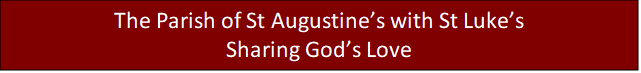 Welcome to our weekly newsletter for       
Good News for Friday 9 June 2023           Dear Sisters and Brothers in Christ, “When he (Barnabas) arrived and saw what the grace of God had done, he was glad and encouraged them all to remain true to the Lord with all their hearts”  (Acts 11:23)This Sunday we remember Barnabas, who was not listed among the twelve Apostles but who emerges in the Acts of the apostles as one of the most significant of their number. His name means, "son of encouragement" and he was a great encouragement – to Paul whom he worked alongside – and to the large number of people he shared the good news of Jesus Christ with. Eventually Barnabas returned home to Cyprus to lead the emerging church there and tradition has it that he was martyred in the year 61AD. Following in Barnabas’ footsteps may we also encourage one another in proclaiming the Gospel into our own community!Prayer ~ our prayer today is the special prayer appointed (the Collect)Bountiful God, giver of all gifts,Who poured your Spirit upon your servant BarnabasAnd gave him grace to encourage others
help us, by his example,To be generous in our judgementsAnd unselfish in our service;Through Jesus Christ your Son our Lord,Who is alive and reigns with you,In the unity of the Holy Spirit,One God, now and for ever.  AmenGod Bless you        
Revd Steve Spencer & Revd Rachel Winn        This Week Services        Barnabas the Apostle 11 June  St Augustine's Church: Southborough Lane, Bickley, BR2 8AT.       10.00am ~ Holy Communion If you are unable to come this service will be Live-Streamed on our YouTube channel address:       https://youtube.com/channel/UCR70BiHHimXOLZpMSXV44IQ       Scripture Reading:      Old Testament:  Acts 11: 19-30 Gospel Reading: John 15: 12-17    Next Week’s Services       2nd Sunday after Trinity 18 June  St Augustine's Church Southborough Lane, Bickley, BR2 8AT.        10.00am ~ Holy CommunionSt Luke’s Church Bromley Common, Bickley, BR2 9RN5.30pm ~ Healing Service with Holy Communion  Next St Luke’s Services   6th Sunday after Trinity – 16 July   PARISH NEWS AND NOTICES        Paddy still needs a home!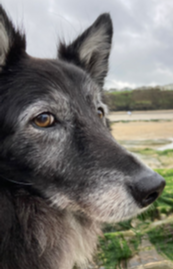 Dear Dog lovers… Many of you may know that Graham is sadly no longer able to look after his beloved dog anymore, so Paddy needs a home. He is a lovely, affectionate old rescue dog (about 14 years old) but he still really enjoys a good walk and catching a ball. Paddy has a gentle temperament and, despite having a bit of arthritis and cataracts, the vet says he’s in good shape. He is fully vaccinated for the year and has all the relevant pet treatments required for the next 3 months - in fact today the vet has given him ‘a clean bill of health’.Dog and child-friendly Paddy loves gentle affection, so he needs a loving home… take a look and see if you might feel moved to take Paddy in!  If you would like to know more please ring the church office on:  020 8295 1550 or e-mail to:office@st-augustines.org.ukDiary:        
Why not click on the link to download this and join us where you can. Find the June Diary here.       What is on this Week         Youth Connect ~ Walk in the ParkSaturday 10th May For all young people from school year 7.  Join us for a walk around Jubilee Country Park.  Meeting at 7pm at the Blackbrook Lane car park.  Pick up will be at 9pm from the same car park.  Please wear shoes/trainers that you do not mind getting muddy as despite the weather the paths can still be a little muddy. Do not forget to brink a water bottle with you.The ARK Toddler Group       Wednesday 14th June from 10.00am 
The Ark runs every Wednesday (term time only) at St Augustine's Church. Please use the link below for Eventbrite each week, one ticket per child, tickets on a first come first served basis. If anyone is available to help us set up for our ARK session on Tuesday afternoons at 5pm, please let Helen know.        
https://www.eventbrite.co.uk/o/st-augustines-with-st-lukes-church-35212875693       Midweek Holy Communion   
Wednesday 14th June at 12 Noon       
Midweek Holy Communion in St Augustine's Church, will take place every second and fourth Wednesday of the month. This is held in the Chapel, and all are welcome.       WELCOME SPACE is still running, 
Every Thursday, from 11.00am - 4.00pm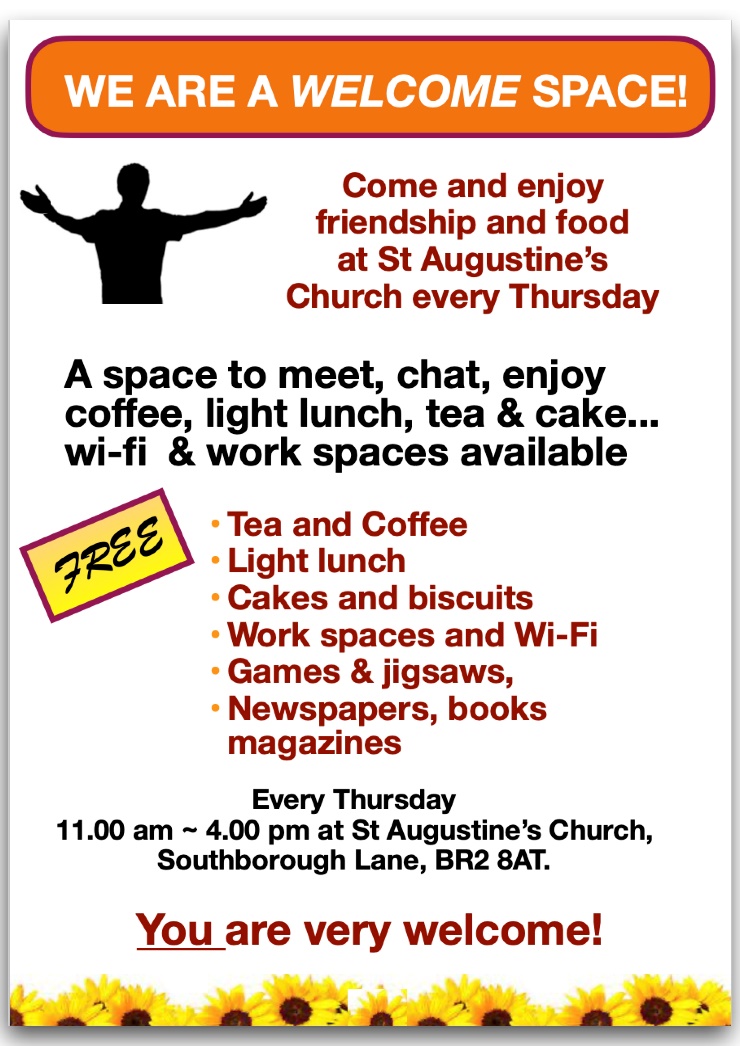 Dates For Your Diary     Youth Connect ~ dates for Summer Term:       24th June ~ ‘Murder in the Youth Group’      8thth & 22nd July ~ details to follow in future newsletters      Forget me not Café       
Tuesday 20th June at 1.30pm       
This a memory café for anyone with dementia, their families, carers and friends, run by members of the Bromley Common group of churches. For anyone who is needing support because of personal experience or concern about friends or family with dementia and especially for those suffering from dementia and their carers. You are welcome to come along for tea, coffee and cakes available plus a time to relax with a singsong too.       
We meet on the third Tuesday of every month at 1.30 pm in the Garden Room.       On the Green Pre-Loved Sale: Saturday 8th July 12.00 noon ~ 2.00pm‘Hunt 4 A Bargain’ (St Augustine’s church, Southborough Lane, BR2 8AT)You are warmly invited to join us on the sunny St Augustine’s Church Green to help us raise funds for the church. There will be a large variety of new and nearly new (pre-loved) items for all the family, young and mature years!Do you have any unwanted items that we could sell at our sale?Please speak to Linda Spencer if you intend on donating as we do not want to duplicate too many items.  There will be a couple of boxes at the back of St Augustine’ church from Sunday 11th June, for you to put your donations.We are looking for:~ Homeware items (photo frames, cushions, new candles etc)~ Unopened Toiletries~ Handbags~ Costume jewellery~ Jewellery and trinket boxes Parish Weekend away ~Ashburnham Place       Friday 5th - Sunday 7th January 2024       We have not had a Parish Weekend away for some years. This post pandemic period gives us an ideal opportunity to look afresh at what God may be calling us to do in our parish and enable us to develop a plan together for the next 3-5 years.        Further details including cost to follow, please do not let the cost become a barrier www.ashburnham.org.uk.        Charity and Community Updates       BROMLEY FOOD BANK ~ do not forget us!     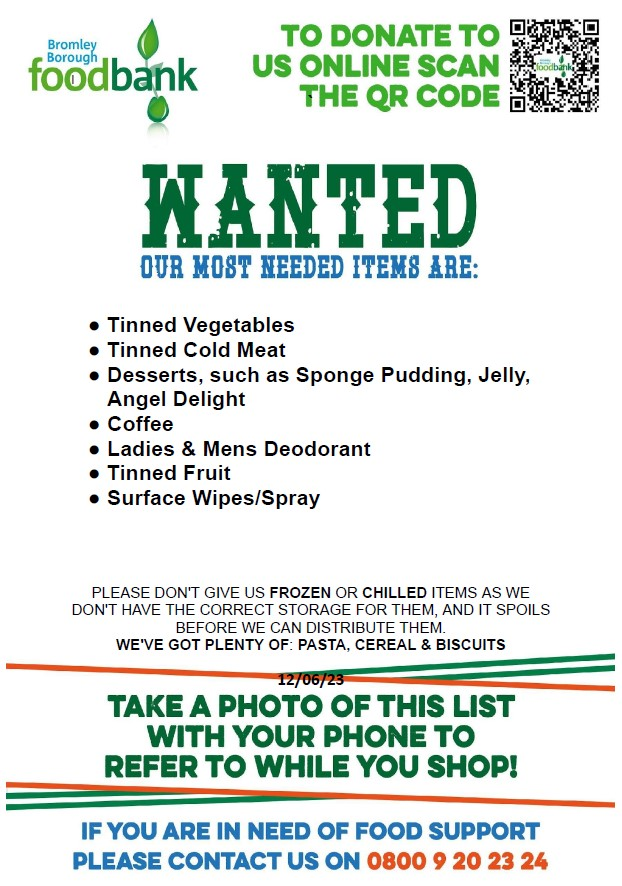 The Food Bank has plenty of pasta, cereal, biscuits, poussins and tea.       PLEASE MAKE SURE ALL FOOD IS IN DATE BEFORE YOU DONATED IT AND DO NOT DONATE ANY CHILLED OR FROZEN ITEMS AS THEY DO NOT HAVE THE CORRECT STORAGE FOR IT.       Keep in touch       Though we are not all able to meet in person, we certainly do not want anyone to feel isolated or alone. If you know anyone who might appreciate a call, do let us know by contacting the Vicar or emailing the Office.       
       
We also have a prayer team, and you can send in prayer requests for yourself or others.        
       
Lastly, if you know of someone who would like to receive our weekly newsletter, then forward this email to them and ask them to sign up here.        Love, prayers and the peace of the Lord Jesus be with you always.      Contact details       Vicar        Rev Steve Spence        
                 07778784331 revsteve.spencer@btinternet.com       
Curate     Rev Rachel Winn       
                 07311 330202    curaterachel@yahoo.com       
Youth & Schools Minister           Helen Baker                
             07576 233119    hbyouthpasty@hotmail.co.uk       Church Warden   Hilary Chittock   07884 195700Church Warden   Jeff Blyth            07557 349279                   
 Parish Office     020 8295 1550   office@st-augustines.org.uk       The parish office is open every weekday morning       
between 10am – 1pm       
Victoria Bouwer Mon, Weds & Fri       
Linda Spencer   Tues & Thurs       
        
Hall Bookings           
St Luke’s             bookings@st-augustines.org.uk       
St Augustine’s    liz@emailcarter.plus.com    Online Donations to St Augustine’s with St Luke’s       
There are several ways to donate,       
You can donate online to our bank details are 20-14-33  20772100.       
Payee Account Name        
THE PCC OF THE ECCLESIASTICAL PARISH OF ST AUGUSTINES WITH ST LUKES BROMLEY       
Alternatively, you can give via credit or debit card on our Online Web Page       
       
Or use the below QR Code – under the Gift Aid for donations only up to £30        
       
St Augustine's with St Luke's Parish Church is a Registered Charity       
(Charity Number 1129375      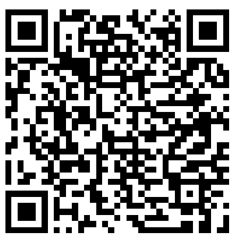 